CAMARA MUNICIPAL DE SANTA BRANCASECRETARIA DE FINANÇAS - CNPJ.01.958.948/0001-17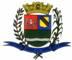 PCA AJUDANTE BRAGA 108 CENTRO SANTA BRANCAData: 13/02/2017 11:04:43Transparência de Gestão Fiscal - LC 131 de 27 de maio 2009 Sistema CECAM (Página: 1 / 2)Empenho	Processo	CPF/CNPJ	Fornecedor	Descrição	Mod. Lic.	Licitação	Valor Empenhado	Valor Liquidado	Valor PagoMovimentação do dia 06 de Fevereiro de 201701.00.00 - PODER LEGISLATIVO01.01.00 - CAMARA MUNICIPAL01.01.00 - CAMARA MUNICIPAL 01.01.00.01.000 - Legislativa 01.01.00.01.31 - Ação Legislativa01.01.00.01.31.0001 - MANUTENÇÃO DA CAMARA 01.01.00.01.31.0001.2001 - MANUTENÇÃO DA CAMARA 01.01.00.01.31.0001.2001.31901301 - FGTS 01.01.00.01.31.0001.2001.31901301.0111000 - GERAL31	0/0	0	37 - Fundo de Garantia por Tempo de Serviços	, Refere-se ao recolhimento do FGTS dos servidores da camara no mes de janeiro de 2017	OUTROS/NÃO	/0	0,00	0,00	1.122,4901.01.00.01.31.0001.2001.33903001 - COMBUSTÍVEIS E LUBRIFICANTES AUTOMOTIVOS 01.01.00.01.31.0001.2001.33903001.0111000 - GERAL01.01.00.01.31.0001.2001.33903022 - MATERIAL DE LIMPEZA E PRODUTOS DE HIGIENIZAÇÃO 01.01.00.01.31.0001.2001.33903022.0111000 - GERAL01.01.00.01.31.0001.2001.33903943 - SERVIÇOS DE ENERGIA ELÉTRICA 01.01.00.01.31.0001.2001.33903943.0111000 - GERAL, sabonete nivea 90gr, saco alvejado branco, la de aco brombril, p ano alklin branco, lustra moveis ype 200my, refere-se ao adiantamento de numerario para custear as despesas da vereadora Juliana e do assessor de gabinete Sergio em viagem ao municipio de São Jose dos Campos, no dia 07.02.2017, no Co-necta Espaço Coworking das 14 as 18 horas ., refere -se ao adiantamento de numerario para custear as despesas do Presid ente Eder e verador Ricardo em viagem a cidade de Sao Paulo na Assembleia Leg islativo no dia 08 de fevereiro de 2017 .12	0/0	002.302.100/0001-06	89 - BANDEIRANTE ENERGIA S.A.	DISPENSA D	/0	0,00	566,17	0,00CAMARA MUNICIPAL DE SANTA BRANCASECRETARIA DE FINANÇAS - CNPJ.01.958.948/0001-17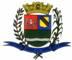 PCA AJUDANTE BRAGA 108 CENTRO SANTA BRANCAData: 13/02/2017 11:04:43Transparência de Gestão Fiscal - LC 131 de 27 de maio 2009 Sistema CECAM (Página: 2 / 2)01.01.00.01.31.0001.2001.33903957 - SERVIÇOS DE PROCESSAMENTO DE DADOS 01.01.00.01.31.0001.2001.33903957.0111000 - GERALMODALIDADES DE LICITAÇÃOCO-C - CONVITE / COMPRAS/SERVIÇOSCONC - CONCURSO PÚBLICOCO-O - CONVITE / OBRASCP-C - CONCORRÊNCIA PUBLICA / COMPRAS/SERVIÇOSCP-O - CONCORRÊNCIA PUBLICA / OBRASDISP - DISPENSAIN-G - INEXIGIBILIDADEIS-C - ISENTO DE LICITAÇÕES / COMPRAS/SERVIÇOSIS-O - ISENTO DE LICITAÇÕES / OBRASPR-E - PREGAO ELETRÔNICOPR-G - PREGAO PRESENCIALTP-C - TOMADA DE PREÇOS / COMPRAS/SERVIÇOSTP-O - TOMADA DE PREÇOS / OBRAS, Empenho global para pagamento dos serviços de desenvolvimento ma	nutenção dosistema  eletronico de informação ao cidadao E -SIC  conforme mcontrato, empenho global para pagamento das contas telefonicas realizadas via embratel durante o exerciciode 2017, refere-se a publicação oficial de do relatorio da gestao fiscal e demonst rativo de despesa com pessoal do 3 quadrimestre de 2016 e extratos de portarias, res oluçoes e decretos no jornal cidade de santa branca salesopolis e regiao conforme legislaçãoSANTA BRANCA, 06 de Fevereiro de 2017EVANDRO LUIZ DE MELO SOUSA1SP147248/0-8CHEFE DA COORD FINANCEIRA360/0065.954.984/0001-95219- ARNALDO MICHELLETTI JUNIOR01.01.00.01.31.0001.2001.33903007 - GÊNEROS DE ALIMENTAÇÃO01.01.00.01.31.0001.2001.33903007 - GÊNEROS DE ALIMENTAÇÃO01.01.00.01.31.0001.2001.33903007 - GÊNEROS DE ALIMENTAÇÃO01.01.00.01.31.0001.2001.33903007 - GÊNEROS DE ALIMENTAÇÃO01.01.00.01.31.0001.2001.33903007 - GÊNEROS DE ALIMENTAÇÃO01.01.00.01.31.0001.2001.33903007.0111000 - GERAL01.01.00.01.31.0001.2001.33903007.0111000 - GERAL01.01.00.01.31.0001.2001.33903007.0111000 - GERAL200/0006.069.396/0001-00245- ELIANA APA PEREIRA MAGALHAES -ME, refere-se aos abastecimentos de gasolina comum nos veiculos da camara mun icipal  nosDISPENSA D/00,000,00160,00mes de janeiro de 2017, suco maguarry 1litro, margarina qualy 500gr, leite lider longa v ida 1l, biscoito panco 500grDISPENSA D/00,000,00139,01210/0006.069.396/0001-00245- ELIANA APA PEREIRA MAGALHAES -ME01.01.00.01.31.0001.2001.33903699 - OUTROS SERVIÇOS DE PESSOA FÍSICA01.01.00.01.31.0001.2001.33903699 - OUTROS SERVIÇOS DE PESSOA FÍSICA01.01.00.01.31.0001.2001.33903699 - OUTROS SERVIÇOS DE PESSOA FÍSICA01.01.00.01.31.0001.2001.33903699 - OUTROS SERVIÇOS DE PESSOA FÍSICA01.01.00.01.31.0001.2001.33903699 - OUTROS SERVIÇOS DE PESSOA FÍSICA01.01.00.01.31.0001.2001.33903699.0111000 - GERAL01.01.00.01.31.0001.2001.33903699.0111000 - GERAL01.01.00.01.31.0001.2001.33903699.0111000 - GERAL370/0101.254.478-84257- SERVIDOR MUNICIPAL380/0101.254.478-84257- SERVIDOR MUNICIPALDISPENSA D/00,000,00123,10OUTROS/NÃO/00,000,00100,00OUTROS/NÃO/0200,00200,000,00EmpenhoProcessoCPF/CNPJFornecedorDescriçãoMod. Lic.   Licitação  Valor Empenhado    Valor LiquidadoValor Pago, empenho global para pagamento dos serviços de energia eletrica do predio da camaramunicipal durante o exercicio de 201780/0000.593.710/0001-72338- ADENIRA BARRETO ME01.01.00.01.31.0001.2001.33903958 - SERVIÇOS DE TELECOMUNICAÇÕES01.01.00.01.31.0001.2001.33903958 - SERVIÇOS DE TELECOMUNICAÇÕES01.01.00.01.31.0001.2001.33903958 - SERVIÇOS DE TELECOMUNICAÇÕES01.01.00.01.31.0001.2001.33903958 - SERVIÇOS DE TELECOMUNICAÇÕES01.01.00.01.31.0001.2001.33903958 - SERVIÇOS DE TELECOMUNICAÇÕES01.01.00.01.31.0001.2001.33903958.0111000 - GERAL01.01.00.01.31.0001.2001.33903958.0111000 - GERAL01.01.00.01.31.0001.2001.33903958.0111000 - GERAL130/0033.530.486/0035-78127- EMBRATEL EMPRESA BRAS. TELECOMUN01.01.00.01.31.0001.2001.33903990 - SERVIÇOS DE PUBLICIDADE LEGAL01.01.00.01.31.0001.2001.33903990 - SERVIÇOS DE PUBLICIDADE LEGAL01.01.00.01.31.0001.2001.33903990 - SERVIÇOS DE PUBLICIDADE LEGAL01.01.00.01.31.0001.2001.33903990 - SERVIÇOS DE PUBLICIDADE LEGAL01.01.00.01.31.0001.2001.33903990 - SERVIÇOS DE PUBLICIDADE LEGAL01.01.00.01.31.0001.2001.33903990.0111000 - GERAL01.01.00.01.31.0001.2001.33903990.0111000 - GERAL01.01.00.01.31.0001.2001.33903990.0111000 - GERAL330/0007.732.093/0001-98225- MAURO DE S.MARTINS COMUNICAÇÕES -SUBTOTALTOTALDISPENSA D/00,000,00170,00DISPENSA D/00,000,0095,29DISPENSA D/00,000,002.671,95------------------------------------------------------------------200,00766,174.581,84------------------------------------------------------------------200,00766,174.581,84